от 17 февраля 2023 года										№ 160Об утверждении состава муниципальной комиссии по обследованию жилых помещений инвалидов и общего имущества в многоквартирных домах, в которых проживают инвалиды, входящих в состав муниципального жилищного фонда, а также частного жилищного фонда, на территории городского округа город Шахунья Нижегородской областиВ соответствии с Жилищным кодексом Российской Федерации, Постановлением Правительства Российской Федерации от 09.07.2016 № 649 «О мерах по приспособлению жилых помещений и общего имущества в многоквартирном доме с учётом потребностей инвалидов», Постановлением Правительства Нижегородской области от 09.03.2017 № 125 «Об определении органа исполнительной власти Нижегородской области, уполномоченного на координацию мероприятий по приспособлению жилых помещений инвалидов с учетом потребностей инвалидов», Уставом городского округа город Шахунья Нижегородской области, администрация городского округа город Шахунья Нижегородской области  п о с т а н о в л я е т :1. Утвердить прилагаемый состав муниципальной комиссии по обследованию жилых помещений инвалидов и общего имущества в многоквартирных домах, в которых проживают инвалиды, входящих в состав муниципального жилищного фонда, а также частного жилищного фонда, на территории городского округа город Шахунья Нижегородской области.2. Настоящее постановление вступает в силу со дня опубликования на официальном сайте администрации городского округа город Шахунья Нижегородской области и в газете «Знамя труда».3. Управлению делами администрации городского округа город Шахунья Нижегородской области обеспечить размещение настоящего постановления на официальном сайте администрации городского округа город Шахунья Нижегородской области и в газете «Знамя труда».4. Контроль за исполнением настоящего постановления оставляю за собой.Глава местного самоуправлениягородского округа город Шахунья							   О.А.ДахноУтвержденпостановлением администрациигородского округа город ШахуньяНижегородской областиот 17.02.2023 г. № 160Составмуниципальной комиссии по обследованию жилых помещений инвалидов и общего имущества в многоквартирных домах, в которых проживают инвалиды, входящих в состав муниципального жилищного фонда, а также частного жилищного фонда, на территории городского округа город Шахунья Нижегородской области(Далее – Комиссия)Серов А.Д. – первый заместитель главы администрации городского округа город Шахунья Нижегородской области, председатель комиссии;Кузнецов С.А. – заместитель главы администрации городского округа город Шахунья Нижегородской области, заместитель председателя комиссии;Козлова О.А. – главный специалист отдела архитектуры и капитального строительства администрации городского округа город Шахунья Нижегородской области, секретарь комиссии.Члены Комиссии:Горева Н.А. – начальник отдела архитектуры и капитального строительства администрации городского округа город Шахунья Нижегородской области;Белов А.В.  – начальник юридического отдела администрации городского округа город Шахунья Нижегородской области,Елькин О.А. – начальник отдела муниципального имущества и земельных ресурсов городского округа город Шахунья Нижегородской области;Киселева Л.А. - начальник отдела жилищной политики администрации городского округа город Шахунья Нижегородской  области;Гусева В.А. – начальник Шахунского филиала КП НО «Нижтехинвентаризация» (по согласованию);Епифанова Н.Н. – директор ГКУ Нижегородской области «Управление социальной защиты населения городского округа город Шахунья»  (по согласованию);Хлыбова В.М. – председатель Шахунской районной организации Нижегородской областной организации имени Александра Невского Общероссийской общественной организации «Всероссийского общества инвалидов» (по согласованию).__________________________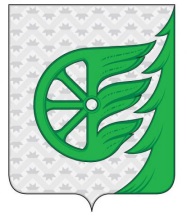 Администрация городского округа город ШахуньяНижегородской областиП О С Т А Н О В Л Е Н И Е